CENTRALESUPELEC TALENTs  2019-2020Cursus Ingénieur CentraleSupelec Suivi de Candidature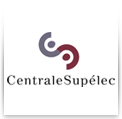 N’oubliez pas de joindre a cette fiche tous les documentS necessaireS a la compréhension de la realisation/L’action  de l’etudiant et notamment ceux Illustrant l’aspect exceptionnel de celle-ci1-Informations  ETUDIANT1-Informations  ETUDIANT1-Informations  ETUDIANT1-Informations  ETUDIANT1-Informations  ETUDIANTNOM  (en majuscules)NOM  (en majuscules)………………………………………..………………………………………………..………………………………………..………………………………………………..………………………………………..………………………………………………..PRENOM (en majuscules)PRENOM (en majuscules)………………………………………..………………………………………………..………………………………………..………………………………………………..………………………………………..………………………………………………..Promotion : P………....P………....Année scolaire : 20………….-20…….…2-Informations  PARRAIN2-Informations  PARRAIN2-Informations  PARRAIN2-Informations  PARRAIN2-Informations  PARRAIN2-Informations  PARRAIN2-Informations  PARRAIN2-Informations  PARRAINNom………………………………………………………………………………………………………………………………Prénom………………………………………………………………Département : Département : ………………………………………..…………………………………..……………………..………………………………………..…………………………………..……………………..………………………………………..…………………………………..……………………..………………………………………..…………………………………..……………………..………………………………………..…………………………………..……………………..………………………………………..…………………………………..……………………..Lien avec l’étudiant : Lien avec l’étudiant : Lien avec l’étudiant : ………………………………………..………………………………………………..………………………………………..………………………………………………..………………………………………..………………………………………………..………………………………………..………………………………………………..………………………………………..………………………………………………..Coordonnées téléphoniquesCoordonnées téléphoniquesCoordonnées téléphoniquesCoordonnées téléphoniques………………………………………………………………………………3-L’ACTION DE L’ETUDIANT3-L’ACTION DE L’ETUDIANT3-L’ACTION DE L’ETUDIANT3-L’ACTION DE L’ETUDIANT3-L’ACTION DE L’ETUDIANT3-L’ACTION DE L’ETUDIANT3-L’ACTION DE L’ETUDIANT3-L’ACTION DE L’ETUDIANTCONTEXTE :CONTEXTE :CONTEXTE :CONTEXTE :CONTEXTE :CONTEXTE :CONTEXTE :CONTEXTE :………………………………………………………….…………..…………………………………..……………………..………………………………………………………….…………..…………………………………..……………………..………………………………………………………….…………..…………………………………..……………………..………………………………………………………….…………..…………………………………..……………………..………………………………………………………….…………..…………………………………..……………………..………………………………………………………….…………..…………………………………..……………………..………………………………………………………….…………..…………………………………..……………………..………………………………………………………….…………..…………………………………..……………………..………………………………………………………….…………..…………………………………..……………………..………………………………………………………….…………..…………………………………..……………………..………………………………………………………….…………..…………………………………..……………………..………………………………………………………….…………..…………………………………..……………………..………………………………………………………….…………..…………………………………..……………………..………………………………………………………….…………..…………………………………..……………………..………………………………………………………….…………..…………………………………..……………………..………………………………………………………….…………..…………………………………..……………………..………………………………………………………….…………..…………………………………..……………………..………………………………………………………….…………..…………………………………..……………………..………………………………………………………….…………..…………………………………..……………………..………………………………………………………….…………..…………………………………..……………………..………………………………………………………….…………..…………………………………..……………………..………………………………………………………….…………..…………………………………..……………………..………………………………………………………….…………..…………………………………..……………………..………………………………………………………….…………..…………………………………..……………………..………………………………………………………….…………..…………………………………..……………………..………………………………………………………….…………..…………………………………..……………………..………………………………………………………….…………..…………………………………..……………………..………………………………………………………….…………..…………………………………..……………………..………………………………………………………….…………..…………………………………..……………………..………………………………………………………….…………..…………………………………..……………………..………………………………………………………….…………..…………………………………..……………………..………………………………………………………….…………..…………………………………..……………………..………………………………………………………….…………..…………………………………..……………………..………………………………………………………….…………..…………………………………..……………………..………………………………………………………….…………..…………………………………..……………………..………………………………………………………….…………..…………………………………..……………………..………………………………………………………….…………..…………………………………..……………………..………………………………………………………….…………..…………………………………..……………………..………………………………………………………….…………..…………………………………..……………………..………………………………………………………….…………..…………………………………..……………………..………………………………………………………….…………..…………………………………..……………………..………………………………………………………….…………..…………………………………..……………………..………………………………………………………….…………..…………………………………..……………………..………………………………………………………….…………..…………………………………..……………………..………………………………………………………….…………..…………………………………..……………………..………………………………………………………….…………..…………………………………..……………………..………………………………………………………….…………..…………………………………..……………………..………………………………………………………….…………..…………………………………..……………………..………………………………………………………….…………..…………………………………..……………………..………………………………………………………….…………..…………………………………..……………………..………………………………………………………….…………..…………………………………..……………………..………………………………………………………….…………..…………………………………..……………………..………………………………………………………….…………..…………………………………..……………………..………………………………………………………….…………..…………………………………..……………………..………………………………………………………….…………..…………………………………..……………………..………………………………………………………….…………..…………………………………..……………………..………………………………………………………….…………..…………………………………..……………………..………………………………………………………….…………..…………………………………..……………………..………………………………………………………….…………..…………………………………..……………………..………………………………………………………….…………..…………………………………..……………………..………………………………………………………….…………..…………………………………..……………………..………………………………………………………….…………..…………………………………..……………………..………………………………………………………….…………..…………………………………..……………………..………………………………………………………….…………..…………………………………..……………………..REALISATION DE L’ETUDIANT :REALISATION DE L’ETUDIANT :REALISATION DE L’ETUDIANT :REALISATION DE L’ETUDIANT :REALISATION DE L’ETUDIANT :REALISATION DE L’ETUDIANT :REALISATION DE L’ETUDIANT :REALISATION DE L’ETUDIANT :………………………………………………………….…………..…………………………………..……………………..………………………………………………………….…………..…………………………………..……………………..………………………………………………………….…………..…………………………………..……………………..………………………………………………………….…………..…………………………………..……………………..………………………………………………………….…………..…………………………………..……………………..………………………………………………………….…………..…………………………………..……………………..………………………………………………………….…………..…………………………………..……………………..………………………………………………………….…………..…………………………………..……………………..………………………………………………………….…………..…………………………………..……………………..………………………………………………………….…………..…………………………………..……………………..………………………………………………………….…………..…………………………………..……………………..………………………………………………………….…………..…………………………………..……………………..………………………………………………………….…………..…………………………………..……………………..………………………………………………………….…………..…………………………………..……………………..………………………………………………………….…………..…………………………………..……………………..………………………………………………………….…………..…………………………………..……………………..………………………………………………………….…………..…………………………………..……………………..………………………………………………………….…………..…………………………………..……………………..………………………………………………………….…………..…………………………………..……………………..………………………………………………………….…………..…………………………………..……………………..………………………………………………………….…………..…………………………………..……………………..………………………………………………………….…………..…………………………………..……………………..………………………………………………………….…………..…………………………………..……………………..………………………………………………………….…………..…………………………………..……………………..………………………………………………………….…………..…………………………………..……………………..………………………………………………………….…………..…………………………………..……………………..………………………………………………………….…………..…………………………………..……………………..………………………………………………………….…………..…………………………………..……………………..………………………………………………………….…………..…………………………………..……………………..………………………………………………………….…………..…………………………………..……………………..………………………………………………………….…………..…………………………………..……………………..………………………………………………………….…………..…………………………………..……………………..………………………………………………………….…………..…………………………………..……………………..………………………………………………………….…………..…………………………………..……………………..………………………………………………………….…………..…………………………………..……………………..………………………………………………………….…………..…………………………………..……………………..………………………………………………………….…………..…………………………………..……………………..………………………………………………………….…………..…………………………………..……………………..………………………………………………………….…………..…………………………………..……………………..………………………………………………………….…………..…………………………………..……………………..………………………………………………………….…………..…………………………………..……………………..………………………………………………………….…………..…………………………………..……………………..………………………………………………………….…………..…………………………………..……………………..………………………………………………………….…………..…………………………………..……………………..………………………………………………………….…………..…………………………………..……………………..………………………………………………………….…………..…………………………………..……………………..………………………………………………………….…………..…………………………………..……………………..………………………………………………………….…………..…………………………………..……………………..………………………………………………………….…………..…………………………………..……………………..………………………………………………………….…………..…………………………………..……………………..………………………………………………………….…………..…………………………………..……………………..………………………………………………………….…………..…………………………………..……………………..………………………………………………………….…………..…………………………………..……………………..………………………………………………………….…………..…………………………………..……………………..………………………………………………………….…………..…………………………………..……………………..………………………………………………………….…………..…………………………………..……………………..………………………………………………………….…………..…………………………………..……………………..………………………………………………………….…………..…………………………………..……………………..………………………………………………………….…………..…………………………………..……………………..………………………………………………………….…………..…………………………………..……………………..………………………………………………………….…………..…………………………………..……………………..………………………………………………………….…………..…………………………………..……………………..………………………………………………………….…………..…………………………………..……………………..………………………………………………………….…………..…………………………………..……………………..DECRIRE LE CARACTERE EXCEPTIONNEL DE LA REALISATIONDECRIRE LE CARACTERE EXCEPTIONNEL DE LA REALISATIONDECRIRE LE CARACTERE EXCEPTIONNEL DE LA REALISATIONDECRIRE LE CARACTERE EXCEPTIONNEL DE LA REALISATIONDECRIRE LE CARACTERE EXCEPTIONNEL DE LA REALISATIONDECRIRE LE CARACTERE EXCEPTIONNEL DE LA REALISATIONDECRIRE LE CARACTERE EXCEPTIONNEL DE LA REALISATIONDECRIRE LE CARACTERE EXCEPTIONNEL DE LA REALISATION………………………………………………………….…………..…………………………………..……………………..………………………………………………………….…………..…………………………………..……………………..………………………………………………………….…………..…………………………………..……………………..………………………………………………………….…………..…………………………………..……………………..………………………………………………………….…………..…………………………………..……………………..………………………………………………………….…………..…………………………………..……………………..………………………………………………………….…………..…………………………………..……………………..………………………………………………………….…………..…………………………………..……………………..………………………………………………………….…………..…………………………………..……………………..………………………………………………………….…………..…………………………………..……………………..………………………………………………………….…………..…………………………………..……………………..………………………………………………………….…………..…………………………………..……………………..………………………………………………………….…………..…………………………………..……………………..………………………………………………………….…………..…………………………………..……………………..………………………………………………………….…………..…………………………………..……………………..………………………………………………………….…………..…………………………………..……………………..………………………………………………………….…………..…………………………………..……………………..………………………………………………………….…………..…………………………………..……………………..………………………………………………………….…………..…………………………………..……………………..………………………………………………………….…………..…………………………………..……………………..………………………………………………………….…………..…………………………………..……………………..………………………………………………………….…………..…………………………………..……………………..………………………………………………………….…………..…………………………………..……………………..………………………………………………………….…………..…………………………………..……………………..………………………………………………………….…………..…………………………………..……………………..………………………………………………………….…………..…………………………………..……………………..………………………………………………………….…………..…………………………………..……………………..………………………………………………………….…………..…………………………………..……………………..………………………………………………………….…………..…………………………………..……………………..………………………………………………………….…………..…………………………………..……………………..………………………………………………………….…………..…………………………………..……………………..………………………………………………………….…………..…………………………………..……………………..………………………………………………………….…………..…………………………………..……………………..………………………………………………………….…………..…………………………………..……………………..………………………………………………………….…………..…………………………………..……………………..………………………………………………………….…………..…………………………………..……………………..………………………………………………………….…………..…………………………………..……………………..………………………………………………………….…………..…………………………………..……………………..………………………………………………………….…………..…………………………………..……………………..………………………………………………………….…………..…………………………………..……………………..………………………………………………………….…………..…………………………………..……………………..………………………………………………………….…………..…………………………………..……………………..………………………………………………………….…………..…………………………………..……………………..………………………………………………………….…………..…………………………………..……………………..………………………………………………………….…………..…………………………………..……………………..………………………………………………………….…………..…………………………………..……………………..………………………………………………………….…………..…………………………………..……………………..………………………………………………………….…………..…………………………………..……………………..………………………………………………………….…………..…………………………………..……………………..………………………………………………………….…………..…………………………………..……………………..………………………………………………………….…………..…………………………………..……………………..………………………………………………………….…………..…………………………………..……………………..………………………………………………………….…………..…………………………………..……………………..………………………………………………………….…………..…………………………………..……………………..………………………………………………………….…………..…………………………………..……………………..………………………………………………………….…………..…………………………………..……………………..………………………………………………………….…………..…………………………………..……………………..………………………………………………………….…………..…………………………………..……………………..………………………………………………………….…………..…………………………………..……………………..………………………………………………………….…………..…………………………………..……………………..………………………………………………………….…………..…………………………………..……………………..………………………………………………………….…………..…………………………………..……………………..………………………………………………………….…………..…………………………………..……………………..………………………………………………………….…………..…………………………………..……………………..4-evaluation de la  pre-commission4-evaluation de la  pre-commission4-evaluation de la  pre-commission4-evaluation de la  pre-commission4-evaluation de la  pre-commission4-evaluation de la  pre-commission4-evaluation de la  pre-commission4-evaluation de la  pre-commissionRESULTAT DE L’EVALUATION     (entourer le niveau retenu)          RESULTAT DE L’EVALUATION     (entourer le niveau retenu)          RESULTAT DE L’EVALUATION     (entourer le niveau retenu)          RESULTAT DE L’EVALUATION     (entourer le niveau retenu)          AABCNom et prénom de l’Evaluateur 1 : Nom et prénom de l’Evaluateur 1 : …………………………………………………………………………………………………………………….…………………………………………………………………………………………………………………….…………………………………………………………………………………………………………………….…………………………………………………………………………………………………………………….…………………………………………………………………………………………………………………….…………………………………………………………………………………………………………………….Nom et prénom de l’Evaluateur 2 : Nom et prénom de l’Evaluateur 2 : …………………………………………………………………………………………………………………….…………………………………………………………………………………………………………………….…………………………………………………………………………………………………………………….…………………………………………………………………………………………………………………….…………………………………………………………………………………………………………………….…………………………………………………………………………………………………………………….Retour des évaluateurs : …………………….…………..…………………………………..………………………………………………………..………………………………………………………….…………..…………………………………..……………………..………………………………………………………….…………..…………………………………..……………………..………………………………………………………….…………..…………………………………..……………………..………………………………………………………….…………..…………………………………..……………………..………………………………………………………….…………..…………………………………..……………………..………………………………………………………….…………..…………………………………..……………………..………………………………………………………….…………..…………………………………..……………………..………………………………………………………….…………..…………………………………..……………………..………………………………………………………….…………..…………………………………..……………………..………………………………………………………….…………..…………………………………..……………………..………………………………………………………….…………..…………………………………..……………………..………………………………………………………….…………..…………………………………..……………………..………………………………………………………….…………..…………………………………..……………………..Retour des évaluateurs : …………………….…………..…………………………………..………………………………………………………..………………………………………………………….…………..…………………………………..……………………..………………………………………………………….…………..…………………………………..……………………..………………………………………………………….…………..…………………………………..……………………..………………………………………………………….…………..…………………………………..……………………..………………………………………………………….…………..…………………………………..……………………..………………………………………………………….…………..…………………………………..……………………..………………………………………………………….…………..…………………………………..……………………..………………………………………………………….…………..…………………………………..……………………..………………………………………………………….…………..…………………………………..……………………..………………………………………………………….…………..…………………………………..……………………..………………………………………………………….…………..…………………………………..……………………..………………………………………………………….…………..…………………………………..……………………..………………………………………………………….…………..…………………………………..……………………..Retour des évaluateurs : …………………….…………..…………………………………..………………………………………………………..………………………………………………………….…………..…………………………………..……………………..………………………………………………………….…………..…………………………………..……………………..………………………………………………………….…………..…………………………………..……………………..………………………………………………………….…………..…………………………………..……………………..………………………………………………………….…………..…………………………………..……………………..………………………………………………………….…………..…………………………………..……………………..………………………………………………………….…………..…………………………………..……………………..………………………………………………………….…………..…………………………………..……………………..………………………………………………………….…………..…………………………………..……………………..………………………………………………………….…………..…………………………………..……………………..………………………………………………………….…………..…………………………………..……………………..………………………………………………………….…………..…………………………………..……………………..………………………………………………………….…………..…………………………………..……………………..Retour des évaluateurs : …………………….…………..…………………………………..………………………………………………………..………………………………………………………….…………..…………………………………..……………………..………………………………………………………….…………..…………………………………..……………………..………………………………………………………….…………..…………………………………..……………………..………………………………………………………….…………..…………………………………..……………………..………………………………………………………….…………..…………………………………..……………………..………………………………………………………….…………..…………………………………..……………………..………………………………………………………….…………..…………………………………..……………………..………………………………………………………….…………..…………………………………..……………………..………………………………………………………….…………..…………………………………..……………………..………………………………………………………….…………..…………………………………..……………………..………………………………………………………….…………..…………………………………..……………………..………………………………………………………….…………..…………………………………..……………………..………………………………………………………….…………..…………………………………..……………………..Retour des évaluateurs : …………………….…………..…………………………………..………………………………………………………..………………………………………………………….…………..…………………………………..……………………..………………………………………………………….…………..…………………………………..……………………..………………………………………………………….…………..…………………………………..……………………..………………………………………………………….…………..…………………………………..……………………..………………………………………………………….…………..…………………………………..……………………..………………………………………………………….…………..…………………………………..……………………..………………………………………………………….…………..…………………………………..……………………..………………………………………………………….…………..…………………………………..……………………..………………………………………………………….…………..…………………………………..……………………..………………………………………………………….…………..…………………………………..……………………..………………………………………………………….…………..…………………………………..……………………..………………………………………………………….…………..…………………………………..……………………..………………………………………………………….…………..…………………………………..……………………..Retour des évaluateurs : …………………….…………..…………………………………..………………………………………………………..………………………………………………………….…………..…………………………………..……………………..………………………………………………………….…………..…………………………………..……………………..………………………………………………………….…………..…………………………………..……………………..………………………………………………………….…………..…………………………………..……………………..………………………………………………………….…………..…………………………………..……………………..………………………………………………………….…………..…………………………………..……………………..………………………………………………………….…………..…………………………………..……………………..………………………………………………………….…………..…………………………………..……………………..………………………………………………………….…………..…………………………………..……………………..………………………………………………………….…………..…………………………………..……………………..………………………………………………………….…………..…………………………………..……………………..………………………………………………………….…………..…………………………………..……………………..………………………………………………………….…………..…………………………………..……………………..Retour des évaluateurs : …………………….…………..…………………………………..………………………………………………………..………………………………………………………….…………..…………………………………..……………………..………………………………………………………….…………..…………………………………..……………………..………………………………………………………….…………..…………………………………..……………………..………………………………………………………….…………..…………………………………..……………………..………………………………………………………….…………..…………………………………..……………………..………………………………………………………….…………..…………………………………..……………………..………………………………………………………….…………..…………………………………..……………………..………………………………………………………….…………..…………………………………..……………………..………………………………………………………….…………..…………………………………..……………………..………………………………………………………….…………..…………………………………..……………………..………………………………………………………….…………..…………………………………..……………………..………………………………………………………….…………..…………………………………..……………………..………………………………………………………….…………..…………………………………..……………………..Retour des évaluateurs : …………………….…………..…………………………………..………………………………………………………..………………………………………………………….…………..…………………………………..……………………..………………………………………………………….…………..…………………………………..……………………..………………………………………………………….…………..…………………………………..……………………..………………………………………………………….…………..…………………………………..……………………..………………………………………………………….…………..…………………………………..……………………..………………………………………………………….…………..…………………………………..……………………..………………………………………………………….…………..…………………………………..……………………..………………………………………………………….…………..…………………………………..……………………..………………………………………………………….…………..…………………………………..……………………..………………………………………………………….…………..…………………………………..……………………..………………………………………………………….…………..…………………………………..……………………..………………………………………………………….…………..…………………………………..……………………..………………………………………………………….…………..…………………………………..……………………..SignaturesDateDate5-decision de la commission5-decision de la commission5-decision de la commission5-decision de la commission………………………………………………………….…………..…………………………………..……………………..………………………………………………………….…………..…………………………………..……………………..………………………………………………………….…………..…………………………………..……………………..………………………………………………………….…………..…………………………………..……………………..………………………………………………………….…………..…………………………………..……………………..………………………………………………………….…………..…………………………………..……………………..………………………………………………………….…………..…………………………………..……………………..………………………………………………………….…………..…………………………………..……………………..………………………………………………………….…………..…………………………………..……………………..………………………………………………………….…………..…………………………………..……………………..………………………………………………………….…………..…………………………………..……………………..………………………………………………………….…………..…………………………………..……………………..………………………………………………………….…………..…………………………………..……………………..………………………………………………………….…………..…………………………………..……………………..………………………………………………………….…………..…………………………………..……………………..………………………………………………………….…………..…………………………………..……………………..………………………………………………………….…………..…………………………………..……………………..………………………………………………………….…………..…………………………………..……………………..………………………………………………………….…………..…………………………………..……………………..………………………………………………………….…………..…………………………………..……………………..………………………………………………………….…………..…………………………………..……………………..………………………………………………………….…………..…………………………………..……………………..………………………………………………………….…………..…………………………………..……………………..………………………………………………………….…………..…………………………………..……………………..………………………………………………………….…………..…………………………………..……………………..………………………………………………………….…………..…………………………………..……………………..………………………………………………………….…………..…………………………………..……………………..………………………………………………………….…………..…………………………………..……………………..………………………………………………………….…………..…………………………………..……………………..………………………………………………………….…………..…………………………………..……………………..………………………………………………………….…………..…………………………………..……………………..………………………………………………………….…………..…………………………………..……………………..………………………………………………………….…………..…………………………………..……………………..………………………………………………………….…………..…………………………………..……………………..………………………………………………………….…………..…………………………………..……………………..………………………………………………………….…………..…………………………………..……………………..………………………………………………………….…………..…………………………………..……………………..………………………………………………………….…………..…………………………………..……………………..………………………………………………………….…………..…………………………………..……………………..………………………………………………………….…………..…………………………………..……………………..………………………………………………………….…………..…………………………………..……………………..………………………………………………………….…………..…………………………………..……………………..………………………………………………………….…………..…………………………………..……………………..………………………………………………………….…………..…………………………………..……………………..………………………………………………………….…………..…………………………………..……………………..………………………………………………………….…………..…………………………………..……………………..………………………………………………………….…………..…………………………………..……………………..………………………………………………………….…………..…………………………………..……………………..………………………………………………………….…………..…………………………………..……………………..………………………………………………………….…………..…………………………………..……………………..………………………………………………………….…………..…………………………………..……………………..………………………………………………………….…………..…………………………………..……………………..………………………………………………………….…………..…………………………………..……………………..………………………………………………………….…………..…………………………………..……………………..………………………………………………………….…………..…………………………………..……………………..………………………………………………………….…………..…………………………………..……………………..SignatureDate